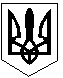 УКРАЇНАСКВИРСЬКА РАЙОННА ДЕРЖАВНА АДМІНІСТРАЦІЯ КИЇВСЬКОЇ ОБЛАСТІВІДДІЛ ОСВІТИАдреса: .Сквира, Богачевського, 55. Тел. 5-25-75. e-mail:skvіravo@ukr.netНАКАЗ24 жовтня 2016 р.									№  205Про проведення І та II етапів УІІ Міжнародного 								          мовно-літературного конкурсу учнівської та 								  студентської  молоді ім. Тараса Шевченка									  у 2016/2017 навчальному роціНа виконання Указу Президента України від 30 жовтня 2010 року №928 «Про Міжнародний мовно-літературний конкурс учнівської та студентської молоді імені Тараса Шевченка», відповідно до Положення про Міжнародний мовно-літературний конкурс учнівської та студентської молоді імені Тараса Шевченка, затвердженого постановою Кабінету Міністрів України від 01.06.2011 №571, керуючись листом Міністерства освіти і науки України від 14.09.2016 №1/9-491 «Про проведення VІІ Міжнародного мовно-літературного конкурсу учнівської та студентської молоді імені Тараса Шевченка», наказу Департаменту освіти і науки Київської облдержадміністрації «Про проведення І, II, III етапів УІІ Міжнародного мовно-літературного конкурсу учнівської та студентської молоді ім. Тараса Шевченка у 2015/2016 навчальному році" від 17.10.2016 року № 321 та з метою гідного вшанування пам’яті митцяН А К А З У Ю:1. Провести в 2016/2017 навчальному році І-ІІ етапи УІІ Міжнародного мовно-літературного конкурсу учнівської та студентської  молоді ім. Тараса Шевченка (далі - Конкурс).2. Затвердити склад журі Конкурсу та склад оргкомітету ІІ етапу Конкурсу (додаток 1).3. Затвердити кошторис на проведення II (районного) етапу Конкурсу. (додаток 2)4. Керівникам загальноосвітніх навчальних закладів:4.1.Провести 09 листопада 2016 року в навчальних закладах урочисті заходи, присвячені Дню української писемності та мови, відкриттю Конкурсу.4.2. Провести І етап Конкурсу до 31 жовтня 2016 року відповідно до Положення про проведення Конкурсу.4.3.	3 метою утвердження статусу української мови як державної підсумки І етапу представити урочисто, з широким залученням громадських, державних органів влади, письменників та висвітленням у засобах масової інформації.4.4.	Подати до 14 листопада 2016 року звіти про І етап Конкурсу та заявки на участь учнів у II етапі Конкурсу в районний методичний кабінет відділу освіти.4..5.	Забезпечити своєчасне прибуття команди для участі у II етапі Конкурсу.4.6.	Призначити відповідальних за життя і здоров’я дітей у дорозі та під час проведення Конкурсу.5. Директору Сквирської ЗОШ №2 (Малиновській В.С.) забезпечити підготовку приміщення для проведення II етапу Конкурсу, призначити відповідальних чергових.6.	Районному методичному кабінету:6.1.Провести II (районний) етап Конкурсу на базі Сквирської ЗОШ І-Ш ст. №220.11.2016 року за завданнями, розробленими  КВНЗ КОР «Академія неперервної освіти».6.2. Організувати підвіз учасників ІІ етапу Конкурсу з  сільської місцевості шкільними автобусами(згідно  заявок).6.3. Здійснити організаційне забезпечення та належне проведення II етапу Конкурсу,6.4. Подати  звіт про проведення І та II етапів Конкурсу, заявки на участь у III етапі до Київського обласного інституту післядипломної освіти педагогічних кадрів до 26.11. 2016 року.7. Контроль за виконанням цього наказу покласти на завідуючу районним методичним кабінетом Корбут Л.А.Начальник відділу освіти                           			        О.В.ЗаболотнийЗ наказом ознайомлена:      Корбут Л.А.